Профориентация - путь к успеху!Детство -  пора мечтаний и грез, когда мечту можно воплотить в играх: сегодня – врач, завтра – космонавт или даже президент…Это самый незабываемый отрезок жизни человека, когда он активно познает окружающий мир. Современная система дошкольного образования ставит перед педагогами задачу - знакомить дошкольников с миром профессий взрослых, для того, чтобы в будущем он мог успешно реализовать себя как личность в профессиональной среде .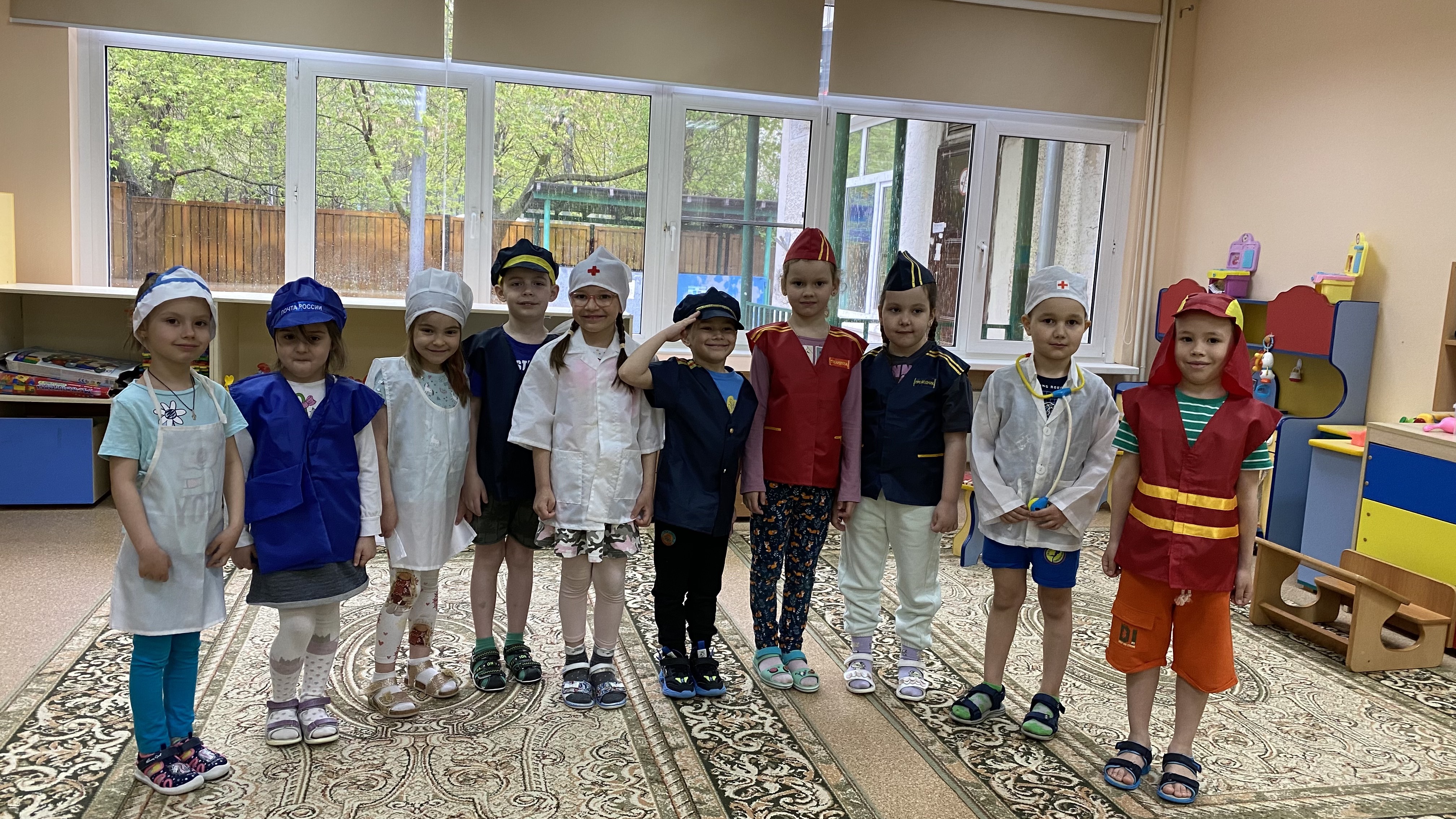 Сегодня в дошкольном образовании можно выделить следующие наиболее эффективные технологии в реализации профориентационного направления: исследовательская деятельность, сюжетно-ролевые игры, интегрированное обучение, музейное дело, информационно-коммуникационные технологии. Особое место в этом ряду занимает технология проектной деятельности, так как именно она основывается на личностно ориентированном подходе .  Стержнем технологии проектной деятельности является самостоятельная деятельность детей, исследовательская, продуктивная, в процессе которой ребенок познает окружающий мир. Обращаясь к собственному опыту работы в направлении ранней профориентации дошкольников особенно хочется поделиться разработкой и результатами проекта «Карусель профессий», в котором принимали участие дети, родители и воспитатели старшей группы дошкольного отделения.На вопрос «Почему это направление важно в дошкольном образовании?», есть ответ, основанный на опросе наших старших дошкольников, которые не смогли пояснить, кем работают родители   и в чем заключается их профессиональная деятельность. В связи с этим у нас возникла идея создания проекта ранней профориентации дошкольников, где через проектную и игровую технологию обеспечивается дальнейшее вхождение ребенка в современный мир, а также формируется представления о значимости и ценности различных видов деятельности.При создании  проекта нашей основной задачей было расширить представление детей о разнообразии профессий и сформировать уважение к труду взрослых.В течение всего учебного года дети погружались в интереснейший мир профессий.В своей педагогической практике мы широко используем "педагогическую технологию организации сюжетно-ролевых игр". Данная технология призвана совмещать элементы игры и обучения. Самое главное правило для взрослых: ребёнку недостаточно знать о профессии, в неё нужно поиграть!Дети с удовольствием играли в "Поликлинику", "Магазин", "Салон красоты", обыгрывая различные сюжеты. Наряду с сюжетно-ролевой игрой, где реализуются задачи развития у детей знаний о труде взрослых, в образовательном процессе детского сада использовали дидактические игры, театральные , направленные на уточнение и систематизацию знаний детей о профессиях. Игровые технологии способствуют расширению знаний дошкольников о разнообразии профессий, обогащают представления о действиях представителей той или иной профессии, орудиях труда.Работу по ранней профориентации мы проводим и в процессе лепки, ручного труда,  экспериментирования, рисования - все эти виды деятельности позволяют познать разные стороны профессий .без отрыва от общей темы. Выставка творчества детей легко превращается в выставку профессий. При изучении профессий, мы использовала такие формы работы, как экскурсии. Экскурсии способствуют развитию наблюдательности, возникновению интереса.В  рамках проекта были организованы экскурсии по детскому саду.Значительная часть труда взрослых недоступна для непосредственного наблюдения и  для  решения этой проблемы мы используем информационно-коммуникационные технологии (ИКТ). Эти технологии предполагают наглядно  выстроить объяснение с помощью видео фрагментов.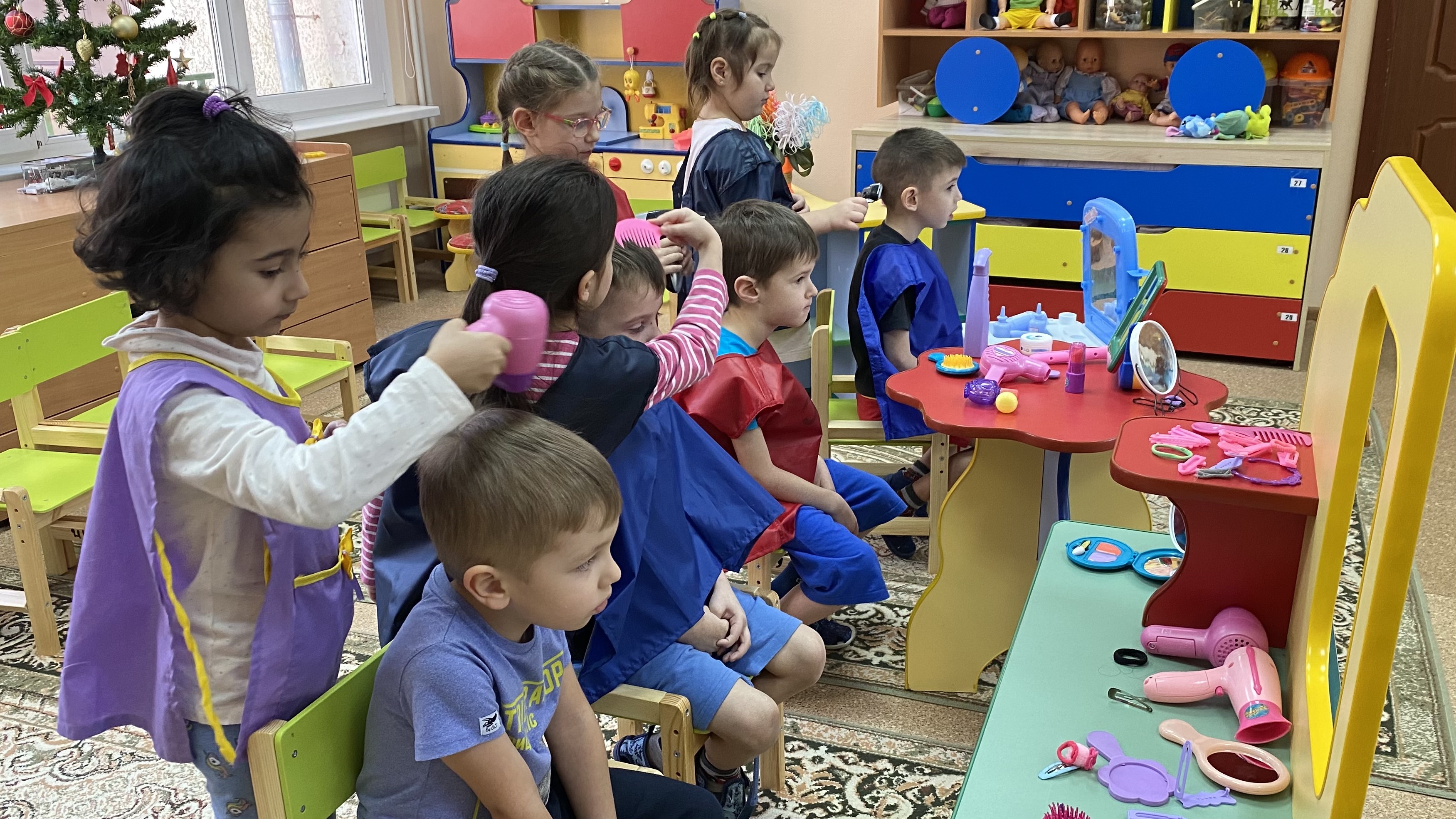 В условия современного мегаполиса стало сложнее организовывать экскурсии для непосредственного обогащения детского опыта и общения с людьми разных профессий, и поэтому, один из вариантов применения новой информационной технологии в учебном процессе это - виртуальная экскурсия. Лучше один раз увидеть, чем сто раз услышать. Благодаря виртуальным экскурсиям образовательный процесс стал более разнообразным и интересным. Наши дошкольники виртуально посетили фабрику по производству мороженого «Чистая линия»,кондитерскую фабрику имени Петра Акимовича Бабаева.Побывали в Большом театре - посмотрели отрывок из балета «Лебединое озеро».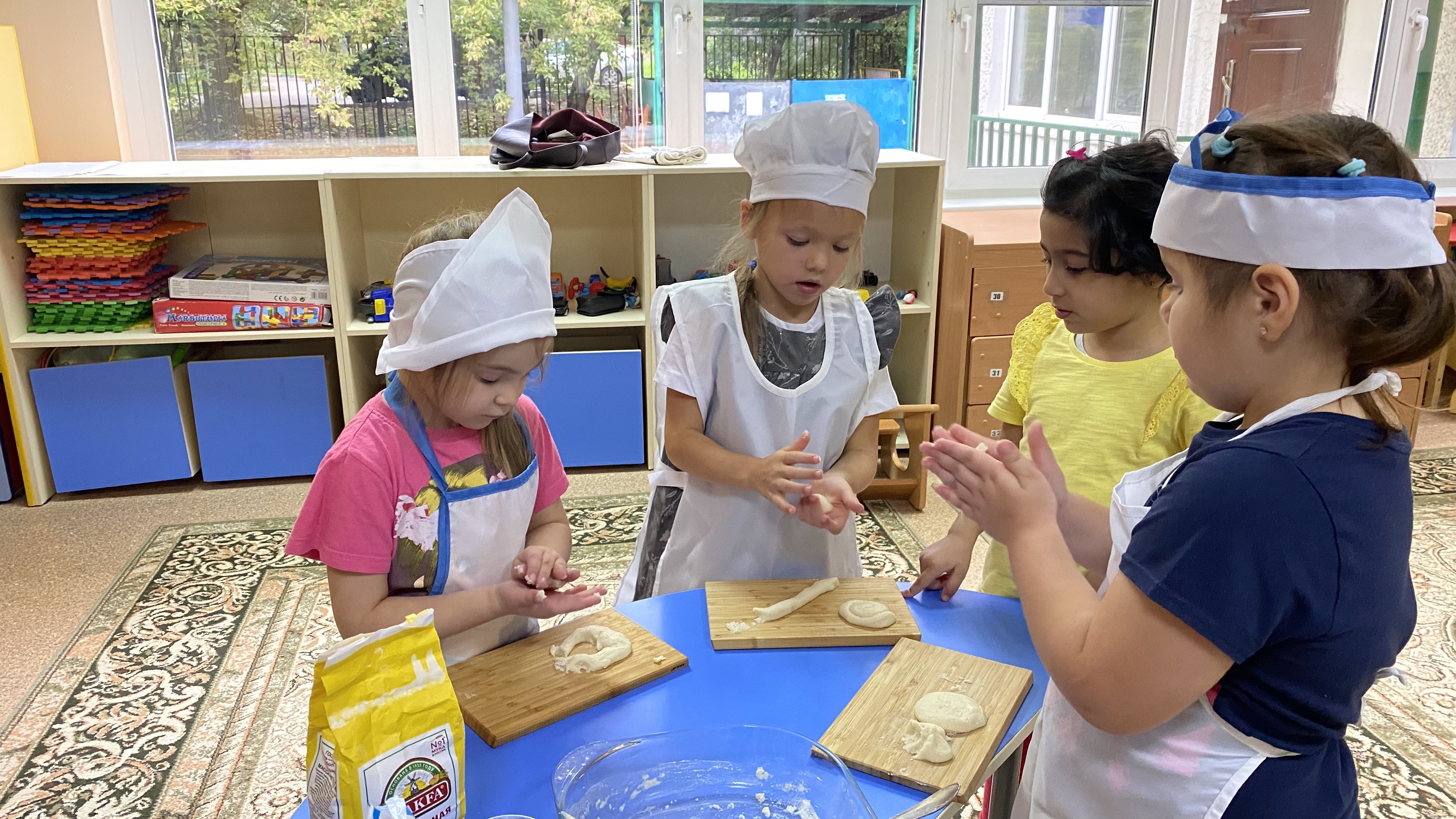 Виртуально посетили пожарную часть МЧС.При знакомстве с миром профессий использовали инновационную технологию виртуального гостевания.«Виртуальное гостевание» - альтернатива занятиям «Гость группы».Воспитанники, не покидая группы, путешествовали по организациям, где работают их мамы и папы.Чтобы познакомить ребят с разными профессиями, мы предложили родителям записать видеоролики и рассказать о своей профессии.Задача виртуального гостя была не просто рассказать «на камеру», кем он работает и чем занимается, но и показать рабочее место, оборудование, инструменты, которые используют люди данной профессии. Видеоролики получились живыми, создавали атмосферу реального общения и не превышали 3 минут. Родители стали одними из участников образовательного процесса.При реализации проекта активно пользовались материалами библиотеки МЭШ, основное внимание уделили разделу «Приложения», в которых представлены интерактивные задания . Дети с восторгом и энтузиазмом  выполняли  задания.В нашем проекте  мы использовали образовательный-исследовательский проект Навигатум.  Для  работы с дошкольниками из « Навигатума» мы взяли профориентационные  и образовательные материалы ,  развивающие мультфильмы, игры, сказки, программы о профессиях, труде и отраслях.Каждый месяц проводили досуг - развлечение по темам профессии. Фото и презентации размещали на сайте школы № 1355 в рубрике «Новости».В результате реализации проект эх своих родителей. У родителей появился интерес к образовательному процессу, развитию творчества, знаний у детей, желание участвовать в жизни группы.Таким образом, в ходе реализации проекта ярко проявилась такая форма работы, как совместная, партнерская деятельность воспитателей, детей и родителей. Именно такую форму работы предусматривает ФГОС дошкольного образования.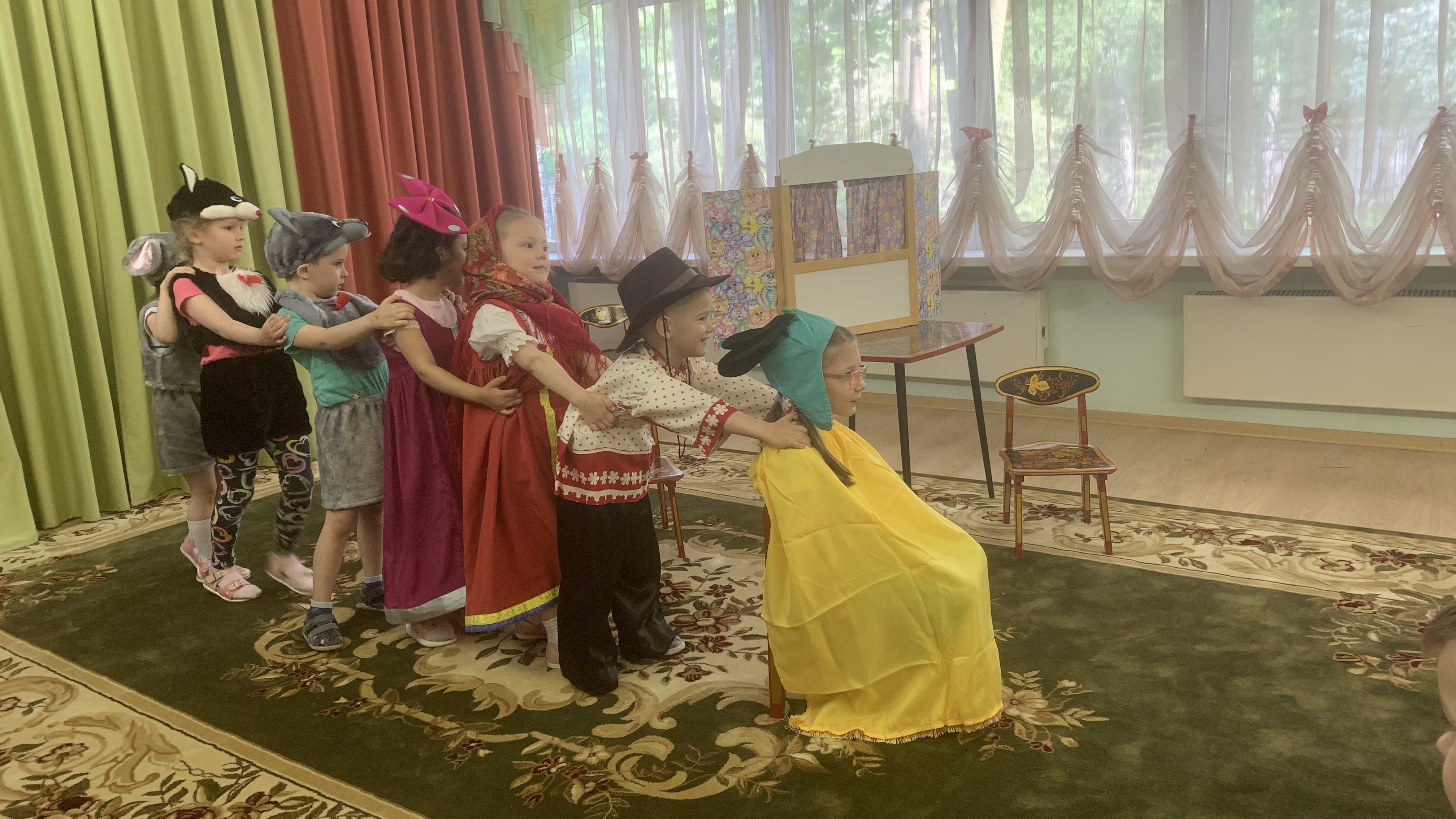 Все поставленные задачи решены, а цель достигнута.